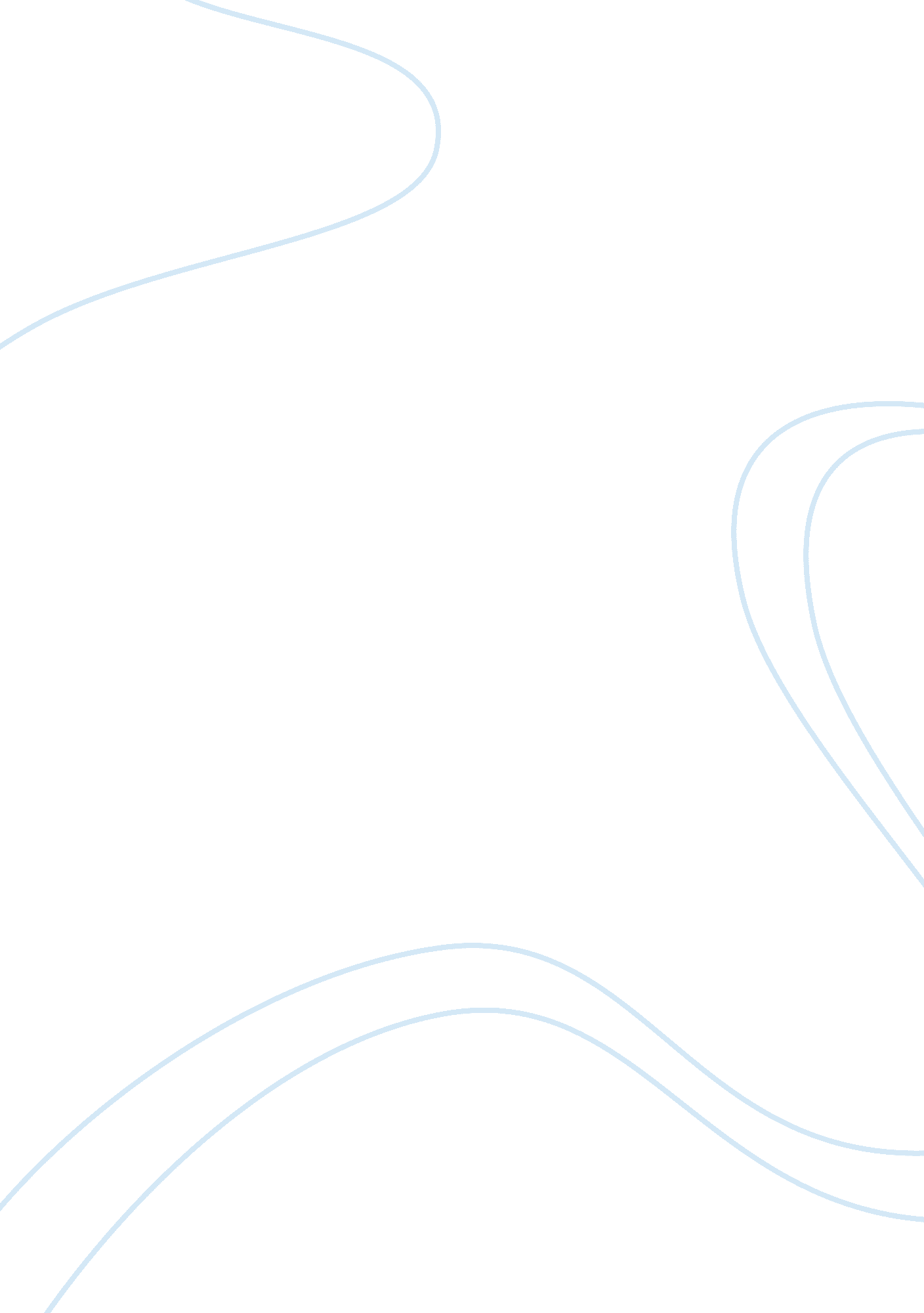 Collaborative role among organizationsBusiness, Management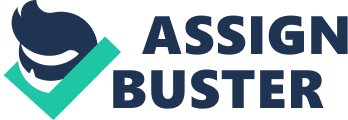 Synergy creation is one of the advantages associated with organizational collaborations. Collaborations create a pool of resources and expertise, resulting in greater organizational accomplishments. Some of the accomplishments realized within collaboration grounds would not be realized in a single unit operation basis. Access to sources of finance is also diversified. Every organization brings onboard its financial strategies, allowing firms to choose the most favorable, efficient and effective source of funding for their operations (Daft & Daft 299). Improved capacity to overcome operational obstacles cannot go unnoticed. One organization is highly likely to be in a position to address obstacles that befall the partner(s). 
Raising awareness on the operations and business lines of the organizations is enhanced through collaborative efforts. The collaborating organizations have established themselves to the community they serve, meaning that the collaborative role further exacerbates this pursuit in the community. The community is served with vast information that relates to the underlying collaboration undertakings. Over and above this fact, product, service and resource use can hardly be duplicated in collaborative roles context. Optimality at every aspect of organizational functionality is enhanced. 